ПроектПРАВИТЕЛЬСТВО РЕСПУБЛИКИ АЛТАЙПОСТАНОВЛЕНИЕ«___»____________2021 года №_________г. Горно-АлтайскОб утверждении Положения об осуществлении регионального государственного строительного надзора на территории Республики Алтай, признании утратившим силу постановления Правительства Республики Алтай от 27 сентября 2019 года № 280 и внесении изменения в пункт 6 постановления Правительства Республики Алтай от 11 декабря 2020 года № 400В соответствии с Градостроительным кодексом Российской Федерации и Федеральным законом от 31 июля 2020 года № 248-ФЗ                        «О государственном контроле (надзоре) и муниципальном контроле в Российской Федерации», Правительство Республики Алтай                                        п о с т а н о в л я е т:1. Утвердить прилагаемое Положение об осуществлении регионального государственного строительного надзора на территории Республики Алтай.2. Признать утратившими силу:постановление Правительства Республики Алтай от 27 сентября 2019 года № 280 «Об утверждении Порядка осуществления регионального государственного строительного надзора на территории Республики Алтай» (Сборник законодательства Республики Алтай, 2019, № 168(174);пункт 6 постановления Правительства Республики Алтай от                            11 декабря 2020 года № 400 «О внесении изменений в некоторые постановления Правительства Республики Алтай» (официальный интернет-портал правовой информации: www.pravo.gov.ru, 2020,                              15 декабря).   Глава Республики Алтай,Председатель Правительства         Республики Алтай                                                          О.Л. Хорохордин                                                                                     УТВЕРЖДЕНОПостановлением Правительства Республики Алтайот «___» ________ 2021 года №___ПОЛОЖЕНИЕ об осуществлении регионального государственного строительного надзора на территории Республики АлтайI. Общие положенияНастоящее Положение определяет порядок организации и осуществления регионального государственного строительного надзора, осуществляемого органом исполнительной власти Республики Алтай, указанным в пункте 2 настоящего Положения.2. Региональный государственный строительный надзор осуществляется Министерством цифрового развития Республики Алтай (далее – Министерство).3. Понятия и термины, используемые в настоящем Положении, применяются в значениях, определенных Градостроительным кодексом Российской Федерации (далее – ГрК).4. Должностными лицами, которые от имени Министерства вправе осуществлять региональный государственный строительный надзор (далее – должностные лица) являются:а) министр Министерства;	б) первый заместитель министраб) начальник Управления контрольно-надзорной деятельности;в) начальник отдела государственного строительного надзора и его заместители;г) государственные гражданские служащие Министерства, должностными регламентами которых предусмотрено осуществление регионального государственного строительного надзора.5. Предметом государственного строительного надзора является проверка в отношении объектов капитального строительства, не указанных в части 8 статьи 54 ГрК, на соблюдение требований, установленных частью 3 статьи 54 ГрК при:строительстве объектов капитального строительства, проектная документация которых подлежит экспертизе в соответствии со статьей 49 ГрК РФ, за исключением случая, предусмотренного частью 3.3 статьи 49 указанного Кодекса;реконструкции объектов капитального строительства, в том числе при проведении работ по сохранению объектов культурного наследия, затрагивающих конструктивные и другие характеристики надежности и безопасности таких объектов, если проектная документация на осуществление реконструкции объектов капитального строительства, в том числе указанных работ по сохранению объектов культурного наследия, подлежит экспертизе в соответствии со статьей 49 ГрК, за исключением случая, предусмотренного частью 3.3 статьи 49 указанного Кодекса.6. Объектами регионального государственного строительного надзора (далее – объекты контроля) являются деятельность, действия (бездействие) застройщика, технического заказчика, лица, осуществляющего строительство, реконструкцию объекта капитального строительства (далее - контролируемое лицо), по строительству, реконструкции объектов капитального строительства, не указанных в части 8 статьи 54 ГрК, в случаях, установленных частью 1 статьи 54 ГрК.7. Министерство ведет учет объектов регионального государственного строительного надзора посредством ведения реестра объектов капитального строительства, указанных в пункте 6 настоящего Положения, в отношении которых осуществляется региональный государственный строительный надзор.Ведение указанного реестра осуществляется посредством размещения информации о строящихся, реконструируемых объектах капитального строительства на официальном сайте Министерства в информационно-телекоммуникационной сети «Интернет» (далее – сеть «Интернет»).На официальном сайте Министерства в сети «Интернет» в сети "Интернет" размещается и актуализируется ежемесячно до 5 числа следующая информация:а) наименование, адрес и этап строительства, реконструкции строящегося, реконструируемого объекта капитального строительства;б) реквизиты (дата и номер) разрешения на строительство;в) полное наименование застройщика - юридического лица, фамилия, имя и отчество (при наличии) застройщика - индивидуального предпринимателя.г) категория риска объекта.8. В соответствии с федеральным законодательством и законодательством Республики Алтай о градостроительной деятельности, Министерством при осуществлении государственного строительного надзора осуществляется:государственный контроль (надзор) за обеспечением доступности для инвалидов объектов социальной, инженерной и транспортной инфраструктуры и предоставляемых услуг;государственный надзор при строительстве, реконструкции гидротехнических сооружений;государственный надзор при строительстве, реконструкции опасных производственных объектов;государственный санитарно-эпидемиологический надзор;государственный пожарный надзор.9. Государственный строительный надзор осуществляется в соответствии с:Градостроительным Кодексом от 29.12.2004 N 190-ФЗ;Кодексом Российской Федерации об административных правонарушениях;Федеральным законом от 31 июля 2020 года № 248-ФЗ                                        «О государственном контроле (надзоре) и муниципальном контроле в Российской Федерации» (далее - Федеральный закон № 248-ФЗ);Федеральным законом от 21 декабря 1994 года № 69-ФЗ «О пожарной безопасности»;Федеральным законом от 30 марта 1999 года № 52-ФЗ «О санитарно-эпидемиологическом благополучии населения»;Федеральным законом от 10 января 2002 года № 7-ФЗ «Об охране окружающей среды»;Федеральным законом от 21 июля 1997 года № 117-ФЗ «О безопасности гидротехнических сооружений»;Федеральным законом от 21 июля 1997 года № 116-ФЗ «О промышленной безопасности опасных производственных объектов»;Постановлением Правительства Российской Федерации от 30 июня 2010 года № 489 «Об утверждении Правил подготовки органами государственного контроля (надзора) и органами муниципального контроля ежегодных планов проведения плановых проверок юридических лиц и индивидуальных предпринимателей»;Постановлением Правительства Российской Федерации от 17 августа 2016 года № 806 «О применении риск-ориентированного подхода при организации отдельных видов государственного контроля (надзора) и внесении изменений в некоторые акты Правительства Российской Федерации»Приказом Министерства экономического развития Российской Федерации от 30 апреля 2009 года № 141 «О реализации положений Федерального закона «О защите прав юридических лиц и индивидуальных предпринимателей при осуществлении государственного контроля (надзора) и муниципального контроля»;Приказом Министерства экономического развития Российской Федерации от 31 марта 2021 года № 151 «О типовых формах документов, используемых контрольным (надзорным) органом».II. Профилактика рисков причинения вреда (ущерба) охраняемым законом ценностям, независимая оценка соблюденияобязательных требований10. Профилактика рисков причинения вреда (ущерба) охраняемым законом ценностям осуществляется в соответствии с ежегодно утверждаемой Министерством программой профилактики рисков причинения вреда (ущерба) охраняемым законом ценностям (далее - программа профилактики рисков причинения вреда) и путем проведения профилактических мероприятий.Утвержденная программа профилактики рисков причинения вреда размещается на официальном сайте Министерства в информационно-телекоммуникационной сети Интернет.Министерством также проводятся профилактические мероприятия, не предусмотренные программой профилактики рисков причинения вреда.11. При осуществлении регионального государственного строительного надзора могут проводиться следующие виды профилактических мероприятий:а) информирование;б) обобщение правоприменительной практики;в) объявление предостережения;г) консультирование;д) профилактический визит.12. Уполномоченный орган проводит профилактические мероприятия в соответствии с главой 10 Федерального закона № 248-ФЗ и с требованиями законодательства Российской Федерации о государственной тайне и об иной охраняемой законом тайне.13. Уполномоченный орган при проведении профилактических мероприятий осуществляет взаимодействие с гражданами, организациями только в случаях, установленных Федеральным законом № 248-ФЗ.Профилактические мероприятия, в ходе которых осуществляется взаимодействие с контролируемыми лицами, проводятся только с согласия данных контролируемых лиц либо по их инициативе.В случае если при проведении профилактических мероприятий установлено, что объекты контроля представляют явную непосредственную угрозу причинения вреда (ущерба) охраняемым законом ценностям или такой вред (ущерб) причинен, инспектор незамедлительно направляет информацию об этом начальнику (заместителю начальника) уполномоченного органа или иному должностному лицу уполномоченного органа, уполномоченному на принятие решений о проведении контрольных (надзорных) мероприятий, для принятия решения о проведении контрольных (надзорных) мероприятий.14. Информирование осуществляется в соответствии со статьей 46 Федерального закона №248-ФЗ с учетом требований законодательства Российской Федерации о государственной тайне и об иной охраняемой законом тайне.15. Обобщение правоприменительной практики осуществляется в соответствии со статьей 47 Федерального закона "О государственном контроле (надзоре) и муниципальном контроле в Российской Федерации".Доклад, содержащий результаты обобщения правоприменительной практики Министерства, готовится 1 раз в год, утверждается приказом (распоряжением) Министра Министерства и размещается на официальном сайте в сети "Интернет" не позднее 15 марта года, следующего за отчетным.Министерство в соответствии с частью 3 статьи 47 Федерального закона №248-ФЗ обеспечивает публичное обсуждение проекта доклада, содержащего результаты обобщения правоприменительной практики Министерства.16. Объявление предостережения осуществляется в соответствии со статьей 49 Федерального закона №248-ФЗ.Контролируемое лицо не позднее 15 рабочих дней после получения предостережения о недопустимости нарушения обязательных требований вправе подать в Министерство возражение в отношении указанного предостережения, в котором указываются:наименование контролируемого лица - юридического лица, фамилия, имя, отчество (при наличии) контролируемого лица - индивидуального предпринимателя;идентификационный номер налогоплательщика - контролируемого лица;дата и номер предостережения, направленного в адрес контролируемого лица;обоснование позиции контролируемого лица в отношении указанных в предостережении его действий (бездействия), которые приводят или могут привести к нарушению обязательных требований.Возражение в отношении предостережения о недопустимости нарушения обязательных требований может быть подано контролируемым лицом на бумажном носителе почтовым отправлением, в виде электронного документа на адрес электронной почты, указанный в предостережении о недопустимости нарушения обязательных требований, или иными указанными в таком предостережении способами.Министерство по итогам рассмотрения возражения в отношении предостережения о недопустимости нарушения обязательных требований направляет ответ контролируемому лицу в течение 20 рабочих дней со дня получения такого возражения.17. Консультирование осуществляется в соответствии со статьей 50 Федерального закона №248-ФЗ.Консультирование осуществляется должностным лицом по телефону, посредством видео-конференц-связи, на личном приеме либо в ходе проведения профилактического мероприятия, контрольного (надзорного) мероприятия.	18. Консультирование по телефону, посредством видео-конференц-связи осуществляется не реже 1 раза в квартал в соответствии с планом-графиком, утверждаемым Министром или его заместителями и размещаемым на официальном сайте Министерства в сети "Интернет". Указанный план-график должен содержать:даты, время проведения консультирования;номер (номера) телефона (телефонов) и (или) указание на сервис видео-конференц-связи;фамилию, имя, отчество (при наличии) должностного лица, осуществляющего консультирование.	19. В случае поступления 5 и более однотипных обращений контролируемых лиц и их представителей консультирование по таким обращениям осуществляется посредством размещения на официальном сайте Министерства в сети "Интернет" письменного разъяснения, подписанного должностным лицом.	20. Профилактический визит осуществляется в соответствии со статьей 52 Федерального закона №248-ФЗ.Обязательный профилактический визит проводится в отношении контролируемых лиц не позднее 3 месяцев со дня поступления в Министерство от контролируемого лица извещения о начале работ по строительству, реконструкции объекта капитального строительства, направленного в соответствии с частью 5 статьи 52 ГрК (далее - извещение о начале работ).Обязательный профилактический визит проводится в форме профилактической беседы по месту осуществления деятельности контролируемого лица либо путем использования видео-конференц-связи.Срок проведения обязательного профилактического визита не должен превышать 1 рабочий день.III. Порядок организации и осуществления регионального государственного строительного надзора 21. Региональный государственный строительный надзор осуществляется Министерством с даты получения им в соответствии с частью 5 статьи 52 ГрК извещения о начале работ до даты выдачи Министерством заключения о соответствии построенного, реконструированного объекта капитального строительства требованиям проектной документации, в том числе требованиям энергетической эффективности и требованиям оснащенности объекта капитального строительства приборами учета используемых энергетических ресурсов (далее - заключение о соответствии).22. Должностными лицами, уполномоченными на принятие решений о проведении контрольных (надзорных) мероприятий, являются Министр и его заместители.23. Внеплановые контрольные (надзорные) мероприятия при осуществлении регионального государственного строительного надзора проводятся по основаниям, предусмотренным пунктами 1, 3 - 6 части 1 статьи 57 Федерального закона №248-ФЗ24. В соответствии с пунктом 6 части 1 статьи 57 Федерального закона №248-ФЗ контрольные (надзорные) мероприятия при осуществлении регионального государственного строительного надзора проводятся на основании программы проверок.Программа проверок формируется не позднее чем через 10 рабочих дней после поступления извещения о начале работ на весь срок строительства, реконструкции объекта капитального строительства и должна содержать перечень контрольных (надзорных) мероприятий, в отношении каждого из которых указывается следующая информация:а) вид контрольного (надзорного) мероприятия и его предмет;б) событие, наступление которого является основанием для проведения контрольного (надзорного) мероприятия, в том числе завершение строительства, реконструкции объекта капитального строительства, срок (не более 10 рабочих дней после поступления информации о наступлении события), в течение которого Министерством должно быть начато контрольное (надзорное) мероприятие, срок проведения контрольного (надзорного) мероприятия;в) перечень документов, представление которых необходимо для оценки соблюдения обязательных требований при проведении контрольного (надзорного) мероприятия;г) должности представителей контролируемого лица, присутствие которых при проведении контрольного (надзорного) мероприятия является необходимым.25. Программа проверок утверждается Министром Министерства или его заместителем.26. Программа проверок формируется с учетом определенных проектной документацией архитектурных, функционально-технологических, конструктивных и инженерно-технических решений для обеспечения строительства, реконструкции объектов капитального строительства, их частей, а также сроков выполнения работ по строительству, реконструкции.Программа проверок формируется в 2 экземплярах, один из которых не позднее 3 рабочих дней со дня утверждения программы проверок направляется (вручается) застройщику или техническому заказчику почтовым отправлением или в виде электронного документа посредством федеральной государственной информационной системы "Единый портал государственных и муниципальных услуг (функций)" или посредством информационной системы Министерства.27. Формирование программы проверок обеспечивается должностным лицом (должностными лицами), ответственным за осуществление федерального государственного строительного надзора на конкретном объекте капитального строительства, который назначается приказом (распоряжением) Министра Министерства или его заместителем (далее - ответственное должностное лицо), в течение 5 рабочих дней после получения извещения о начале работ.В случае принятия решения Министром Министерства или его заместителем о проведении контрольных (надзорных) мероприятий группой должностных лиц ответственное должностное лицо вносит Министру Министерства или его заместителю предложения о включении должностных лиц Министерства в состав такой группы исходя из компетенции таких должностных лиц с учетом предмета контрольного (надзорного) мероприятия, указанного в программе проверок.28. Изменение в программу проверок вносится Министерством в течение 7 рабочих дней со дня получения от контролируемого лица извещения об изменении сроков наступления события, которое является основанием для проведения контрольного (надзорного) мероприятия, предусмотренного программой проверок.Утверждение и направление (вручение) застройщику или техническому заказчику программы проверок с внесенными в нее изменениями осуществляются в порядке, предусмотренном пунктом 26 настоящего Положения.29. Министерство для целей управления рисками причинения вреда (ущерба) при организации государственного строительного надзора относит объекты контроля к одной из следующих категорий риска причинения вреда (ущерба) (далее - категории риска).Категории риска присваиваются строящемуся, реконструируемому объекту капитального строительства в соответствии с Критериями отнесения строящихся, реконструируемых объектов капитального строительства к категориям риска при осуществлении регионального государственного строительного надзора, утвержденными Положением об осуществлении государственного строительного надзора в Российской Федерации, утвержденным постановлением Правительства Российской Федерации от 1 февраля 2006 года № 54 «О государственном строительном надзоре в Российской Федерации».30. В соответствии с критерием тяжести потенциальных негативных последствий возможного несоблюдения юридическими лицами и индивидуальными предпринимателями требований, установленных федеральными законами и принимаемыми в соответствии с ними иными нормативными правовыми актами Российской Федерации, при строительстве, реконструкции объектов капитального строительства такие объекты относятся к следующим категориям риска:высокий риск - общественные здания и сооружения, многоквартирные жилые дома, путепроводы, тоннели, мосты и эстакады, а также объекты капитального строительства с пролетом от 20 до 100 метров;значительный риск - производственные здания;умеренный риск – иные объекты капитального строительства.31. Присвоение категории риска строящемуся, реконструируемому объекту капитального строительства осуществляется Министерством после поступления извещения о начале работ на таком объекте в соответствии с критериями отнесения строящихся, реконструируемых объектов капитального строительства к категориям риска при осуществлении государственного строительного надзора с учетом сведений проектной документации, получившей положительное заключение экспертизы проектной документации, на основании соответствующего приказа (распоряжения) Министерства и отражается в программе проверок.32. Проверки проводятся должностным лицом (должностными лицами) Министерства, уполномоченным на основании соответствующего распоряжения (приказа) Министерства и от его имени осуществлять такой надзор (далее - должностное лицо) в соответствии с программой проверок, а также в случае получения извещений, указанных в части 6 статьи 52 и части 3 статьи 53 ГрК, обращений физических и юридических лиц, органов государственной власти и органов местного самоуправления.33. При осуществлении государственного строительного надзора программа проверок составляется с учетом следующего количества проверок за период строительства, реконструкции объекта капитального строительства для соответствующей категории риска строящегося, реконструируемого объекта капитального строительства:а) для категории высокого риска - не более 12 проверок;б) для категории значительного риска - не более 10 проверок;в) для категории умеренного риска - не более 7 проверок.34. Количество проверок за период строительства, реконструкции объекта капитального строительства, указанное в пункте 33 настоящего Положения, может быть увеличено не более чем на 2 проверки в случаях:а) строительства, реконструкции объекта капитального строительства в условиях стесненной городской застройки (в соответствии с проектной документацией);б) строительства, реконструкции объекта капитального строительства в сложных инженерно-геологических условиях (в соответствии с проектной документацией);в) строительства, реконструкции объекта капитального строительства, общая площадь которого превышает 20000 кв. метров.35. Количество проверок за период строительства, реконструкции объекта капитального строительства, указанное в пункте 33 настоящего Положения, может быть увеличено соответственно в отношении объекта капитального строительства, которому присвоена категория высокого риска, - до 24 проверок, в отношении объекта капитального строительства, которому присвоена категория значительного риска, - до 20 проверок, в отношении объекта капитального строительства, которому присвоена категория умеренного риска, - до 14 проверок в случаях:а) привлечения юридических лиц и индивидуальных предпринимателей, осуществляющих строительство, реконструкцию объекта капитального строительства, в течение одного календарного года 3 и более раза к административной ответственности за правонарушения, предусмотренные статьями 6.3, 8.1 и 9.4, частями 1 - 3 статьи 9.5, статьей 9.5.1, частью 3 статьи 9.16, частью 1 статьи 19.4, частями 6 и 15 статьи 19.5, статьями 19.6, 19.7 и 19.33 и частями 1, 2, 6, 6.1 и 9 статьи 20.4 Кодекса Российской Федерации об административных нарушениях;б) нарушения сроков строительства, реконструкции объекта капитального строительства, предусмотренных проектом организации строительства в проектной документации, получившей положительное заключение экспертизы, более чем на 6 месяцев или его консервации, приостановления строительства.36. Решение об увеличении количества проверок в случаях, предусмотренных в пунктах 34 и 35 настоящего Положения, оформляется приказом (распоряжением) Министра Министерства (его заместителя).37. Для проведения контрольного (надзорного) мероприятия принимается решение, подписанное министром, первым заместителем министра, начальником Управления контрольно-надзорной деятельности, которое содержит сведения, установленные частью 1 статьи 6 Федерального закона № 248-ФЗ.38. В рамках осуществления федерального государственного строительного надзора проводятся следующие контрольные (надзорные) мероприятия:а) документарная проверка;б) выездная проверка.39. Срок проведения документарной проверки не может превышать срок, установленный статьей 72 Федерального закона №248-ФЗ.Срок проведения выездной проверки не может превышать 10 рабочих дней. В отношении 1 субъекта малого предпринимательства общий срок взаимодействия в ходе проведения выездной проверки не может превышать 50 часов для малого предприятия и 15 часов для микропредприятия, за исключением выездной проверки, основанием для проведения которой является пункт 6 части 1 статьи 57 Федерального закона №248-ФЗ и которая для микропредприятия не может продолжаться более 40 часов.Срок проведения контрольного (надзорного) мероприятия может быть приостановлен Министром Министерства (его заместителем) на основании мотивированного представления должностных лиц, уполномоченных на проведение контрольного (надзорного) мероприятия, в случае, если срок осуществления экспертиз или испытаний превышает срок проведения контрольного (надзорного) мероприятия на срок осуществления экспертиз или испытаний.40. Запрещается проведение контрольного (надзорного) мероприятия в отношении объектов контроля инспекторами, которые проводили профилактические мероприятия в отношении указанных объектов контроля.41. Контрольное (надзорное) мероприятие начинается после внесения в единый реестр контрольных (надзорных) мероприятий сведений, установленных правилами его формирования и ведения.42. Информация о контрольных (надзорных) мероприятиях вносится в единый реестр контрольных (надзорных) мероприятий с учетом требований законодательства Российской Федерации о государственной тайне и об иной охраняемой законом тайне.43. О проведении контрольного (надзорного) мероприятия контролируемое лицо информируется должностным лицом не позднее чем за 24 часа до начала контрольного (надзорного) мероприятия в соответствии со статьей 21 Федерального закона №248-ФЗ.44. Индивидуальный предприниматель вправе представить в Министерство информацию о невозможности присутствия при проведении контрольного (надзорного) мероприятия в случае наступления обстоятельств непреодолимой силы, препятствующих присутствию индивидуального предпринимателя при проведении контрольного (надзорного) мероприятия (военные действия, катастрофа, стихийное бедствие, авария, эпидемия и другие чрезвычайные обстоятельства, болезнь индивидуального предпринимателя или его близких родственников, его участие в судебном заседании, нахождение в отпуске), в связи с чем проведение контрольного (надзорного) мероприятия переносится Министерством на срок, необходимый для устранения указанных обстоятельств.45. В случае проведения контрольного (надзорного) мероприятия в отношении контролируемого лица, являющегося членом саморегулируемой организации, основанной на членстве лиц, осуществляющих строительство, должностное лицо Министерства, уполномоченное на проведение контрольного (надзорного) мероприятия, не позднее чем за 3 рабочих дня до его проведения обязано направить уведомление в саморегулируемую организацию о проведении контрольного (надзорного) мероприятия соответствующего контролируемого лица, являющегося ее членом, в целях обеспечения возможности участия или присутствия представителя саморегулируемой организации при проведении контрольного (надзорного) мероприятия.46. Должностные лица имеют право:беспрепятственно по предъявлении служебного удостоверения и в соответствии с полномочиями, установленными решением Министерства о проведении контрольного (надзорного) мероприятия, посещать (осматривать) производственные объекты, если иное не предусмотрено федеральными законами;знакомиться со всеми документами, касающимися соблюдения обязательных требований, в том числе в установленном порядке с документами, содержащими государственную, служебную, коммерческую или иную охраняемую законом тайну;требовать от контролируемых лиц, в том числе руководителей и других работников контролируемых организаций, представления письменных объяснений по фактам нарушений обязательных требований, выявленных при проведении контрольных (надзорных) мероприятий, а также представления документов для копирования, фото- и видеосъемки;знакомиться с технической документацией, электронными базами данных, информационными системами контролируемых лиц в части, относящейся к предмету и объему контрольного (надзорного) мероприятия;составлять акты по фактам непредставления или несвоевременного представления контролируемым лицом документов и материалов, запрошенных при проведении контрольных (надзорных) мероприятий, невозможности провести опрос должностных лиц и (или) работников контролируемого лица, ограничения доступа в помещения, воспрепятствования иным мерам по осуществлению контрольного (надзорного) мероприятия;выдавать контролируемым лицам рекомендации по обеспечению безопасности и предотвращению нарушений обязательных требований, принимать решения об устранении контролируемыми лицами выявленных нарушений обязательных требований и о восстановлении нарушенного положения;обращаться в соответствии с Федеральным законом от 7 февраля 2011 года № 3-ФЗ «О полиции» за содействием к органам полиции в случаях, если инспектору оказывается противодействие или угрожает опасность;совершать иные действия, предусмотренные федеральными законами о видах контроля, положением о виде контроля;использовать фотосъемкаъу, аудио- и видеозапись, иные способы для фиксации доказательств соблюдения, нарушения обязательных требований.47. Должностные лица обязаны:соблюдать законодательство Российской Федерации, права и законные интересы контролируемых лиц;своевременно и в полной мере осуществлять предоставленные в соответствии с законодательством Российской Федерации полномочия по предупреждению, выявлению и пресечению нарушений обязательных требований;проводить контрольные (надзорные) мероприятия и совершать контрольные (надзорные) действия на законном основании и в соответствии с их назначением только во время исполнения служебных обязанностей и при наличии соответствующей информации в едином реестре контрольных (надзорных) мероприятий, а в случае взаимодействия с контролируемыми лицами проводить такие мероприятия и совершать такие действия только при предъявлении служебного удостоверения, иных документов, предусмотренных федеральными законами;не допускать при проведении контрольных (надзорных) мероприятий проявление неуважения в отношении богослужений, других религиозных обрядов и церемоний, не препятствовать их проведению, а также не нарушать внутренние установления религиозных организаций;не препятствовать присутствию контролируемых лиц, их представителей, а с согласия контролируемых лиц, их представителей присутствию Уполномоченного при Президенте Российской Федерации по защите прав предпринимателей или его общественных представителей, уполномоченного по защите прав предпринимателей в субъекте Российской Федерации при проведении контрольных (надзорных) мероприятий (за исключением контрольных (надзорных) мероприятий, при проведении которых не требуется взаимодействие контрольных (надзорных) органов с контролируемыми лицами) и в случаях, предусмотренных настоящим Федеральным законом, осуществлять консультирование;предоставлять контролируемым лицам, их представителям, присутствующим при проведении контрольных (надзорных) мероприятий, информацию и документы, относящиеся к предмету государственного контроля (надзора), муниципального контроля, в том числе сведения о согласовании проведения контрольного (надзорного) мероприятия органами прокуратуры в случае, если такое согласование предусмотрено настоящим Федеральным законом;знакомить контролируемых лиц, их представителей с результатами контрольных (надзорных) мероприятий и контрольных (надзорных) действий, относящихся к предмету контрольного (надзорного) мероприятия;знакомить контролируемых лиц, их представителей с информацией и (или) документами, полученными в рамках межведомственного информационного взаимодействия и относящимися к предмету контрольного (надзорного) мероприятия;учитывать при определении мер, принимаемых по фактам выявленных нарушений, соответствие указанных мер тяжести нарушений, их потенциальной опасности для охраняемых законом ценностей, а также не допускать необоснованного ограничения прав и законных интересов контролируемых лиц, неправомерного вреда (ущерба) их имуществу;доказывать обоснованность своих действий при их обжаловании в порядке, установленном законодательством Российской Федерации;соблюдать установленные законодательством Российской Федерации сроки проведения контрольных (надзорных) мероприятий и совершения контрольных (надзорных) действий;не требовать от контролируемых лиц документы и иные сведения, представление которых не предусмотрено законодательством Российской Федерации либо которые находятся в распоряжении государственных органов и органов местного самоуправления.48. Должностные лица не вправе:оценивать соблюдение обязательных требований, если оценка соблюдения таких требований не относится к полномочиям контрольного (надзорного) органа;проводить контрольные (надзорные) мероприятия, совершать контрольные (надзорные) действия, не предусмотренные решением контрольного (надзорного) органа;проводить контрольные (надзорные) мероприятия, совершать контрольные (надзорные) действия в случае отсутствия при проведении указанных мероприятий (действий) контролируемого лица, за исключением контрольных (надзорных) мероприятий, контрольных (надзорных) действий, не требующих взаимодействия с контролируемым лицом, а также за исключением случаев, если оценка соблюдения обязательных требований без присутствия контролируемого лица при проведении контрольного (надзорного) мероприятия может быть проведена, а контролируемое лицо было надлежащим образом уведомлено о проведении контрольного (надзорного) мероприятия;отбирать пробы (образцы) продукции (товаров), материалов, веществ для проведения их исследований (испытаний) и измерений с нарушением установленных требований к их отбору, в том числе в количестве, превышающем нормы, установленные документами по стандартизации, правилами отбора проб (образцов) и методами их исследований (испытаний) и измерений, техническими регламентами или иными нормативными техническими документами, правилами, методами исследований (испытаний) и измерений;требовать представления документов, информации, проб (образцов) продукции (товаров), материалов, веществ, если они не относятся к предмету контрольного (надзорного) мероприятия, а также изымать оригиналы таких документов;требовать от контролируемого лица представления документов и (или) информации, включая разрешительные документы, ранее представленные контролируемым лицом или имеющиеся в распоряжении иных государственных органов, органов местного самоуправления либо подведомственных государственным органам или органам местного самоуправления организаций;распространять информацию и сведения, полученные в результате осуществления государственного контроля (надзора), муниципального контроля и составляющие государственную, коммерческую, служебную или иную охраняемую законом тайну, за исключением случаев, предусмотренных законодательством Российской Федерации;требовать от контролируемого лица представления документов, информации ранее даты начала проведения контрольного (надзорного) мероприятия;осуществлять выдачу контролируемым лицам предписаний или предложений о проведении за их счет контрольных (надзорных) мероприятий и совершении контрольных (надзорных) действий;превышать установленные сроки проведения контрольных (надзорных) мероприятий;препятствовать осуществлению контролируемым лицом, присутствующим при проведении профилактического мероприятия, контрольного (надзорного) мероприятия, фотосъемки, аудио- и видеозаписи, если совершение указанных действий не запрещено федеральными законами и если эти действия не создают препятствий для проведения указанных мероприятий.49. В рамках осуществления регионального государственного контроля (надзора) проводятся следующие виды контрольных (надзорных) мероприятий:а) требующие взаимодействия с контролируемым лицом:выездная проверка;рейдовый осмотр;инспекционный визит;документарная проверка;б) не требующее взаимодействия с контролируемым лицом:выездное обследование;наблюдение за соблюдением обязательных требований.50. Контрольные (надзорные) мероприятия, за исключением контрольных (надзорных) мероприятий без взаимодействия, могут проводиться на плановой и внеплановой основе только путем совершения должностными лицами следующих контрольных (надзорных) действий:осмотр;досмотр;опрос;получение письменных объяснений;истребование документов;отбор проб (образцов);инструментальное обследование;испытание;экспертиза;эксперимент.51. Проведение контрольных (надзорных) мероприятий осуществляется в соответствии с главой 13 Федерального закона № 248-ФЗ.52. Информирование о совершаемых должностными лицами действиях и принимаемых решениях при осуществлении государственного строительного надзора осуществляется в сроки и порядке, установленные Федеральным законом № 248-ФЗ.53. Оформление результатов контрольного (надзорного) мероприятия, ознакомление с результатами контрольного (надзорного) мероприятия, представление возражений в отношении акта контрольного (надзорного) мероприятия осуществляются в порядке, установленном главой 16 Федерального закона № 248-ФЗ.54. В случае отсутствия выявленных нарушений обязательных требований при проведении контрольного (надзорного) мероприятия сведения об этом вносятся в единый реестр контрольных (надзорных) мероприятий. Должностное лицо вправе выдать предостережение по соблюдению обязательных требований, провести иные мероприятия, направленные на профилактику рисков причинения вреда (ущерба) охраняемым законом ценностям.55. В случае выявления при проведении контрольного (надзорного) мероприятия нарушений обязательных требований должностное лицо в пределах полномочий, предусмотренных законодательством Российской Федерации и законодательством Республики Алтай, обязан:а) выдать после оформления акта контрольного (надзорного) мероприятия контролируемому лицу предписание об устранении выявленных нарушений с указанием разумных сроков их устранения и (или) о проведении мероприятий по предотвращению причинения вреда (ущерба) охраняемым законом ценностям, а также других мероприятий, предусмотренных федеральным законом о виде контроля;б) незамедлительно принять предусмотренные законодательством Российской Федерации и законодательством Республики Алтай меры по недопущению причинения вреда (ущерба) охраняемым законом ценностям или прекращению его причинения вплоть до обращения в суд с требованием о принудительном отзыве продукции (товаров), представляющей опасность для жизни, здоровья людей и для окружающей среды, о запрете эксплуатации (использования) зданий, строений, сооружений, помещений, оборудования, транспортных средств и иных подобных объектов и о доведении до сведения граждан, организаций любым доступным способом информации о наличии угрозы причинения вреда (ущерба) охраняемым законом ценностям и способах ее предотвращения в случае, если при проведении контрольного (надзорного) мероприятия установлено, что деятельность гражданина, организации, владеющих и (или) пользующихся объектом контроля, эксплуатация (использование) ими зданий, строений, сооружений, помещений, оборудования, транспортных средств и иных подобных объектов, производимые и реализуемые ими товары, выполняемые работы, оказываемые услуги представляют непосредственную угрозу причинения вреда (ущерба) охраняемым законом ценностям или что такой вред (ущерб) причинен;в) при выявлении в ходе контрольного (надзорного) мероприятия признаков преступления или административного правонарушения направить соответствующую информацию в государственный орган в соответствии со своей компетенцией или при наличии соответствующих полномочий принять меры по привлечению виновных лиц к установленной законом ответственности;г) принять меры по осуществлению контроля за устранением выявленных нарушений обязательных требований, предупреждению нарушений обязательных требований, предотвращению возможного причинения вреда (ущерба) охраняемым законом ценностям;д) рассмотреть вопрос о выдаче рекомендаций по соблюдению обязательных требований, проведении иных мероприятий, направленных на профилактику рисков причинения вреда (ущерба) охраняемым законом ценностям.56. В предписании об устранении выявленных нарушений обязательных требований указываются:фамилии, имена, отчества (последнее - при наличии) должностных лиц, проводивших контрольное (надзорное) мероприятие;дата выдачи;адресные данные;объекта контроля;наименование лица, которому выдается предписание;нарушенные нормативно-правовые акты;описание нарушения, которое требуется устранить;срок устранения нарушения.57. Предписание подлежит исполнению контролируемым лицом в установленный в нем срок.58. В случае если проведение контрольного (надзорного) мероприятия оказалось невозможным в связи с отсутствием контролируемого лица по месту нахождения (осуществления деятельности) либо в связи с фактическим неосуществлением деятельности контролируемым лицом, либо в связи с иными действиями (бездействием) контролируемого лица, повлекшими невозможность проведения или завершения контрольного (надзорного) мероприятия, инспектор составляет акт о невозможности проведения контрольного (надзорного) мероприятия с указанием причин и информирует контролируемое лицо о невозможности проведения контрольного (надзорного) мероприятия в порядке, предусмотренном частями 4 и 5 статьи 21 Федерального закона № 248-ФЗ. В этом случае должностное лицо вправе совершить контрольные (надзорные) действия в рамках указанного контрольного (надзорного) мероприятия в любое время до завершения проведения контрольного (надзорного) мероприятия.В таком случае должностное лицо вправе принять решение о проведении в отношении контролируемого лица такого же контрольного (надзорного) мероприятия без предварительного уведомления контролируемого лица и без согласования с органами прокуратуры.	59. После завершения строительства, реконструкции объекта капитального строительства Федеральной службой (ее территориальным органом) проводится выездная проверка по основаниям, предусмотренным пунктами 5 или 6 части 1 статьи 57 Федерального закона №248-ФЗ, по результатам которой оцениваются выполненные работы и принимается решение о выдаче заключения о соответствии построенного, реконструированного объекта капитального строительства требованиям, указанным в части 16 статьи 54 ГрК (далее - заключение о соответствии), либо об отказе в выдаче заключения о соответствии.Министерство выдает заключение о соответствии, если при строительстве, реконструкции объекта капитального строительства не были допущены нарушения требований, указанных в части 16 статьи 54 ГрК, либо такие нарушения были устранены до дня окончания выездной проверки, проводимой по основаниям, предусмотренным пунктами 5 или 6 части 1 статьи 57 Федерального закона №248-ФЗ.	Министерство отказывает в выдаче заключения о соответствии, если при строительстве, реконструкции объекта капитального строительства были допущены нарушения требований, указанных в части 16 статьи 54 ГрК, и такие нарушения не были устранены до дня окончания выездной проверки, проводимой по основаниям, предусмотренным пунктами 5 или 6 части 1 статьи 57 Федерального закона №248-ФЗ.	60. Заключение о соответствии или решение об отказе в выдаче заключения о соответствии составляются в 2 экземплярах, каждый из которых подписывается должностным лицом (должностными лицами), осуществлявшим выездную проверку, и утверждается приказом (распоряжением) Министерства.Первый экземпляр заключения о соответствии или решения об отказе в выдаче такого заключения не позднее 10 рабочих дней после утверждения передается (направляется) застройщику или техническому заказчику.	61. Решение об отказе в выдаче заключения о соответствии может быть обжаловано в судебном порядке.	62. Заключение о соответствии отзывается Министерством на основании вступившего в законную силу решения суда.IV. Обжалование решений Министерства, действий(бездействия) должностных лиц Министерства 63. Решения Министерства, действия (бездействие) должностных лиц при осуществлении федерального государственного строительного надзора могут быть обжалованы в досудебном порядке в соответствии с положениями Федерального закона №248-ФЗ.64. Правом на обжалование решений Министерства, действий (бездействия) его должностных лиц обладает контролируемое лицо, в отношении которого в рамках осуществления государственного строительного надзора приняты решения: а) об отнесении объектов контроля к категориям риска;б) о включении контрольных (надзорных) мероприятий в план проведения плановых контрольных (надзорных) мероприятий;в) принятые по результатам контрольных (надзорных) мероприятий, в том числе в части сроков исполнения этих решений;г) иных решений контрольных (надзорных) органов, действий (бездействия) их должностных лиц.65. Жалоба, содержащая сведения и документы, составляющие государственную или иную охраняемую законом тайну, подается контролируемым лицом в уполномоченный на рассмотрение жалобы орган, определяемый в соответствии с частью 1.1 статьи 43 Федерального закона №248-ФЗ, без использования единого портала государственных и муниципальных услуг и (или) региональных порталов государственных и муниципальных услуг.66. Жалоба на решение Министерства, действия (бездействия) должностных лиц центрального аппарата Министерства рассматривается Министром Министерства.67. Жалоба, поступившая в Министерство, рассматривается в течение 20 рабочих дней со дня ее регистрации.Пояснительная запискак проекту постановления Правительства Республики Алтай«Об утверждении Положения об осуществлении регионального государственного строительного надзора на территорииРеспублики Алтай, признании утратившим силу постановления Правительства Республики Алтай от 27 сентября 2019 года № 280  и внесении изменения в пункт 6 постановления Правительства Республики Алтай от 11 декабря 2020 года № 400»Субъектом нормотворческой деятельности является Правительство Республики Алтай.Разработчиком проекта постановления Правительства Республики Алтай «Об утверждении Положения об осуществлении регионального государственного строительного надзора на территории Республики Алтай, признании утратившим силу постановления Правительства Республики Алтай от 27 сентября 2019 года № 280  и внесении изменения в пункт 6 постановления Правительства Республики Алтай от 11 декабря 2020 года                  № 400» (далее - проект постановления) является Министерство цифрового развития Республики Алтай.Предметом правового регулирования проекта постановления является утверждение Положения об осуществлении регионального государственного строительного надзора на территории Республики Алтай и признание утратившим силу постановления Правительства Республики Алтай от 27 сентября 2019 года № 280 и его редакцию.Необходимость принятия проекта постановления связана с принятием Федерального закона от 31 июля 2020 года № 248-ФЗ «О государственном контроле (надзоре) и муниципальном контроле в Российской Федерации», а также с исполнением поручения заместителя Председателя Правительства Республики Алтай, руководителя Единого аппарата Главы Республики Алтай и Правительства Республики Алтай от 26 апреля 2021 года № Пр/27.Целью принятия проекта постановления является приведение законодательства Республики Алтай в сфере контрольно-надзорной деятельности в соответствие федеральному законодательству.Правовым основанием принятия проекта постановления являются:1) часть 2 статьи 20, подпункт 42.2 пункта 2 статьи 26.3  Федерального закона от 6 октября 1999 года № 184-ФЗ «Об общих принципах организации законодательных (представительных) и исполнительных органов государственной власти субъектов Российской Федерации», согласно которым:а) высший исполнительный орган государственной власти субъекта Российской Федерации обеспечивает исполнение Конституции Российской Федерации, федеральных законов и иных нормативных правовых актов Российской Федерации, конституции (устава), законов и иных нормативных правовых актов субъектов Российской Федерации на территории субъекта Российской Федерации;б) к полномочиям органов государственной власти субъекта Российской Федерации по предметам совместного ведения, осуществляемым данными органами самостоятельно за счет средств бюджета субъекта Российской Федерации (за исключением субвенций из федерального бюджета), относится в том числе решение вопросов осуществления регионального государственного строительного надзора в случаях, предусмотренных Градостроительным кодексом Российской Федерации;2)  пункты 3.1 и 4 статьи 7, пункт 2 части 7 и часть 11 статьи 54 Градостроительного кодекса Российской Федерации, согласно которым: а) к полномочиям органов государственной власти субъектов Российской Федерации в области градостроительной деятельности относятся, в том числе:утверждение положения о региональном государственном строительном надзоре;осуществление регионального государственного строительного надзора в случаях, предусмотренных указанным Кодексом;б) государственный строительный надзор осуществляется в том числе, посредством регионального государственного строительного надзора, осуществляемого в соответствии с положением, утверждаемым высшим исполнительным органом государственной власти субъекта Российской Федерации, общими требованиями к организации и осуществлению регионального государственного строительного надзора, утверждаемыми Правительством Российской Федерации;в) региональный государственный строительный надзор осуществляется органом исполнительной власти субъекта Российской Федерации, уполномоченным высшим исполнительным органом государственной власти субъекта Российской Федерации, в отношении объектов капитального строительства, не указанных в части 8  статьи 54 указанного Кодекса;3) пункт 3 части 1 статьи 15.1 Федерального закона от 24 ноября 1995 года № 181-ФЗ «О социальной защите инвалидов в Российской Федерации», согласно которому государственный контроль (надзор) за обеспечением доступности для инвалидов объектов социальной, инженерной и транспортной инфраструктур и предоставляемых услуг осуществляется уполномоченными органами исполнительной власти субъектов Российской Федерации в пределах своей компетенции в соответствии с законодательством Российской Федерации и законодательством субъекта Российской Федерации при осуществлении регионального государственного строительного надзора;4) абзац десятый статьи 6 Федерального закона от 21 декабря 1994 № 69-ФЗ «О пожарной безопасности», согласно которому в случае, если при строительстве или реконструкции объектов капитального строительства предусмотрено осуществление государственного строительного надзора, федеральный государственный пожарный надзор осуществляется в рамках государственного строительного надзора уполномоченными на осуществление государственного строительного надзора органами исполнительной власти субъектов Российской Федерации в соответствии с законодательством о градостроительной деятельности;5) часть 8 статьи 44 Федерального закона от 30 марта 1999 года № 52-ФЗ «О санитарно-эпидемиологическом благополучии населения», согласно которому в случае если при строительстве и реконструкции объектов капитального строительства предусмотрено осуществление государственного строительного надзора, обеспечение соблюдения санитарно-эпидемиологических требований при строительстве и реконструкции объектов капитального строительства обеспечивается посредством осуществления экспертизы проектной документации и государственного строительного надзора в соответствии с законодательством о градостроительной деятельности;6) часть 7 статьи 65 Федерального закона от 10 января 2002 года № 7-ФЗ «Об охране окружающей среды», согласно которой если при строительстве, реконструкции объектов капитального строительства предусмотрено осуществление государственного строительного надзора, обеспечение соблюдения обязательных требований в области охраны окружающей среды при строительстве и реконструкции объектов капитального строительства обеспечивается посредством осуществления экспертизы проектной документации и государственного строительного надзора в соответствии с законодательством о градостроительной деятельности (за исключением случаев, указанных в пункте 8 статьи 65 указанного Федерального закона);7) статья 6.1, часть 3 статьи 14 Федерального закона от 21 июля 1997 года № 117-ФЗ «О безопасности гидротехнических сооружений», согласно которым:соблюдение обязательных требований при проектировании, строительстве, реконструкции гидротехнических сооружений обеспечивается посредством осуществления экспертизы проектной документации и государственного строительного надзора в соответствии с законодательством о градостроительной деятельности;проверка выполняемых работ при строительстве, реконструкции гидротехнических сооружений осуществляется уполномоченными на осуществление государственного строительного надзора федеральным органом исполнительной власти, органами исполнительной власти субъектов Российской Федерации в соответствии с законодательством Российской Федерации о градостроительной деятельности; 8) часть 3.1 стать 8 и статья 16.1 Федерального закона от 21 июля 1997 года № 116-ФЗ «О промышленной безопасности опасных производственных объектов», согласно которым:соответствие построенных, реконструированных опасных производственных объектов требованиям технических регламентов и проектной документации, устанавливается заключением уполномоченного на осуществление государственного строительного надзора федерального органа исполнительной власти или уполномоченного на осуществление государственного строительного надзора органа исполнительной власти субъекта Российской Федерации в соответствии с законодательством Российской Федерации о градостроительной деятельности;соблюдение обязательных требований при проектировании, строительстве, реконструкции опасных производственных объектов обеспечивается посредством осуществления экспертизы проектной документации и государственного строительного надзора в соответствии с законодательством о градостроительной деятельности;9) пункт 4 части 1, часть 2 статьи 2 Закона Республики Алтай от 5 марта 2011 года № 9-РЗ «О регулировании градостроительной деятельности на территории Республики Алтай», согласно которым: к полномочиям Правительства Республики Алтай в области градостроительной деятельности относится, в том числе осуществление регионального государственного строительного надзора в случаях, предусмотренных Градостроительным кодексом Российской Федерации;полномочия Правительства Республики Алтай, указанные в части 1 указанной статьи, осуществляются Правительством Республики Алтай самостоятельно или уполномоченным им исполнительным органом государственной власти Республики Алтай.Согласно подпункту «в» пункта 9 Положения о Министерстве цифрового развития Республики Алтай, утвержденного постановлением Правительства Республики Алтай от 12 декабря 2019 года № 350, Министерство цифрового развития Республики Алтай осуществляет в пределах установленной компетенции региональный государственный строительный надзор на территории Республики Алтай.В соответствии с Законом Республики Алтай от 29 мая 2014 года                    № 16-РЗ «Об оценке регулирующего воздействия проектов нормативных правовых актов и экспертизе нормативных правовых актов в Республике Алтай» в отношении проекта постановления проведена процедура оценки регулирующего воздействия.По проекту постановления проведена антикоррупционная экспертиза, по результатам которой положений, способствующих созданию условий для появления коррупции, не выявлено.Принятие проекта постановления не потребует дополнительных расходов, финансируемых за счет средств республиканского бюджета Республики Алтай.Принятие проекта постановления потребует признания утратившими силу  нормативно правовых актов Республики Алтай, согласно прилагаемому перечню.                                                                               И.о. министра                                                                                 Н.Н. СтепановПЕРЕЧЕНЬнормативных правовых актов Республики Алтай, подлежащих принятию, признанию утратившими силу, приостановлению или изменению в случае принятия проекта постановления Правительства Республики Алтай «Об утверждении Положения об осуществлении регионального государственного строительного надзора на территории Республики Алтай, признании утратившим силу постановления Правительства Республики Алтай от 27 сентября 2019 года № 280  и внесении изменения в пункт 6 постановления Правительства Республики Алтай от 11 декабря 2020 года № 400»Принятие проекта постановления Правительства Республики Алтай  «Об утверждении Положения об осуществлении регионального государственного строительного надзора на территории Республики Алтай, признании утратившим силу постановления Правительства Республики Алтай от 27 сентября 2019 года № 280  и внесении изменения в пункт 6 постановления Правительства Республики Алтай от 11 декабря 2020 года № 400» потребует признания утратившими силу следующих приказов Министерства цифрового развития Республики Алтай: от 2 марта 2020 года № 26 «Об утверждении Административного регламента Министерства цифрового развития Республики Алтай «Осуществление регионального государственного строительного надзора на территории Республики Алтай»;от 15 октября 2020 года № 522 «О внесении изменений в Административный регламент Министерства цифрового развития Республики Алтай по осуществлению регионального государственного надзора при строительстве, реконструкции объектов капитального строительства, проектная документация которых подлежит экспертизе, утвержденный приказом Министерства цифрового развития Республики Алтай от 2 марта 2020 года № 26»;от 16 декабря 2020 года № 670 «О внесении изменений в некоторые приказы Министерства цифрового развития Республики Алтай и приказ Государственной жилищной инспекции Республики Алтай от 24 декабря 2014 года № 45 «Об утверждении административного регламента исполнения Министерством цифрового развития Республики Алтай лицензионного контроля предпринимательской деятельности по управлению многоквартирными домами в Республике Алтай»;от 2 февраля 2021 года № 54 «О внесении изменений в приказ Министерства цифрового развития Республики Алтай от 2 марта 2020 года   № 26».СПРАВКАо проведении антикоррупционной экспертизы проекта постановления Правительства Республики Алтай «Об утверждении Положения об осуществлении регионального государственного строительного надзора на территории Республики Алтай, признании утратившим силу постановления Правительства Республики Алтай от 27 сентября 2019 года № 280  и внесении изменения в пункт 6 постановления Правительства Республики Алтай от 11 декабря 2020 года № 400»В соответствии с Порядком проведения антикоррупционной экспертизы нормативных правовых актов Главы Республики Алтай, Председателя Правительства Республики Алтай и Правительства Республики Алтай и проектов нормативных правовых актов Республики Алтай, разрабатываемых исполнительными органами государственной власти Республики Алтай, утвержденным постановлением Правительства Республики Алтай от 24 июня 2010 года № 125, Министерством цифрового развития Республики Алтай проведена антикоррупционная экспертиза проекта постановления Правительства Республики Алтай «Об утверждении Положения об осуществлении регионального государственного строительного надзора на территории Республики Алтай, признании утратившим силу постановления Правительства Республики Алтай от 27 сентября 2019 года № 280  и внесении изменения в пункт 6 постановления Правительства Республики Алтай от 11 декабря 2020 года № 400», в результате которой в проекте нормативного правового акта положений, способствующих созданию условий для проявления коррупции, не установлено.И.о. министра                                                                             Н.Н. СтепановМИНИСТЕРСТВО ЦИФРОВОГО РАЗВИТИЯ РЕСПУБЛИКИ АЛТАЙ(Минцифра РА)Чаптынова, 2, г. Горно-Алтайск,Республика Алтай, 649000Тел. (38822) 59054Е-mail: info@mincifra04.ruОКПО 83652154, ОГРН 1080411004410ИНН / КПП 0411139376 / 041101001АЛТАЙ РЕСПУБЛИКАНЫНГЦИФРОВОЙ ÖЗӰМИНИНГМИНИСТЕРСТВОЗЫ(АР Минцифразы)Чаптыновтыҥ оромы, 2, Горно-Алтайск кала, Алтай Республика, 649000Тел. (38822) 59054Е-mail: info@mincifra04.ruОКПО 83652154, ОГРН 1080411004410ИНН / КПП 0411139376 / 041101001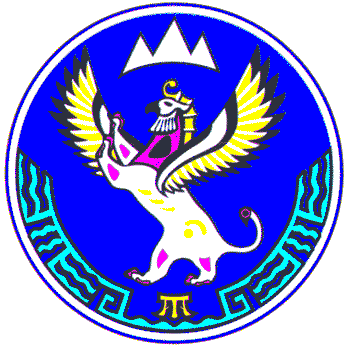 